ANEXO II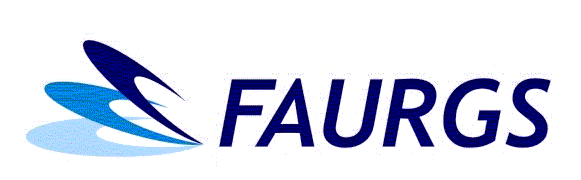 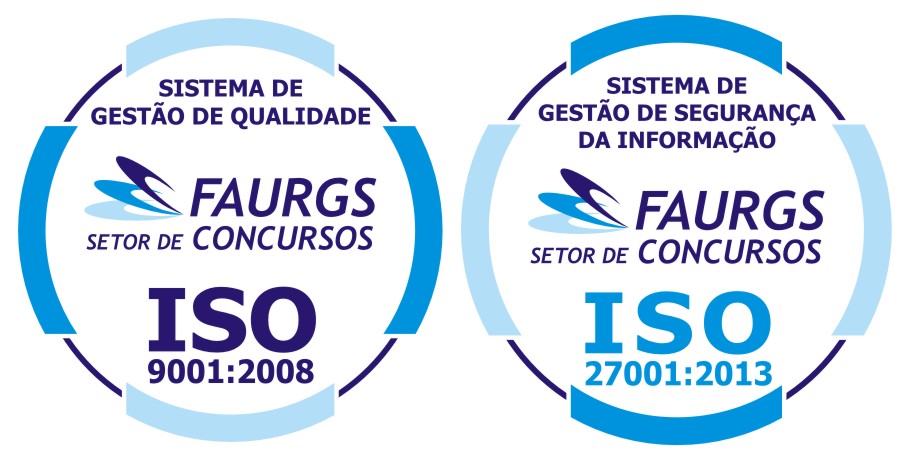 FUNDAÇÃO DE APOIO DA UFRGSFORMULÁRIO PARA SOLICITAÇÃO DE ATENDIMENTO E/OU CONDIÇÃO ESPECIAL PARA REALIZAÇÃO DE PROVAEdital nº 01/2017 — Concurso Público para provimento do cargo de Técnico em Tecnologia da Informação, do Quadro de TI II, distribuído nas áreas relacionadas no subitem 1.1 do Edital de abertura, para o BANCO DO ESTADO DO RIO GRANDE DO SUL - BANRISUL S/A. Conforme disposto nos subitens 3.2.8 e 3.5 do Edital de Abertura do Concurso, os candidatos que necessitarem de atendimento especial para a realização da Prova Objetiva deverão formalizar seu pedido até 08/01/2018, ao Setor de Concursos da FAURGS, por meio do preenchimento deste formulário, entregando-o ou remetendo-o, por SEDEX, com Aviso de Recebimento (AR), para o Setor de Concursos da FAURGS, na Av. Bento Gonçalves, no 9.500, prédio 43.609, 3º andar, Campus Vale da UFRGS, Porto Alegre, RS, CEP 91.501-970. Horário de atendimento da FAURGS: das 9h às 17h, em dias úteis. NOME DO(A) CANDIDATO(A): ________________________________________________________Nº DE INSCRIÇÃO: ________________________ÁREA DE CONHECIMENTO: _____________________________________________ CÓDIGO:___________CONDIÇÃO: (   ) Pessoa com Deficiência          (   ) Pessoa sem Deficiência         Solicito atendimento e/ou condição especial para a realização da PROVA OBJETIVA, apresentando o ATESTADO MÉDICO (original ou fotocópia autenticada) que comprova o tipo de necessidade, bem como as condições diferenciadas de que necessito.  Marque o atendimento necessário, anexando, obrigatoriamente, o Atestado Médico (original ou fotocópia autenticada).(  ) Amamentação(  ) Auxílio para preenchimento da Folha de Respostas (Folha Óptica)(  ) Braille(  ) Intérprete de Libras(  ) Ledor (  ) Prova ampliada (especificar fonte) (  ) Fácil Acesso ou Sala Térrea (  ) Tempo adicional (conforme subitem 3.5.2)(  ) Outros tipos de atendimento especial (descreva abaixo e justifique)_________________________________________________________________________________________________________________________________________________________________________________________________________________________________________________________________________________________________________________________________Porto Alegre, _____ de ______________ de ___________.________________________________________Assinatura do Candidato